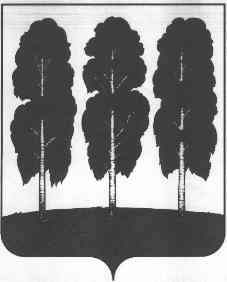 АДМИНИСТРАЦИЯ БЕРЕЗОВСКОГО РАЙОНАХАНТЫ-МАНСИЙСКОГО АВТОНОМНОГО ОКРУГА-ЮГРЫПОСТАНОВЛЕНИЕот 13.09.2022                                                                                                          № 1207пгт. БерезовоО внесении изменений в постановление администрации Березовского района от 21.11.2018                 № 1039 «О Порядке предоставления за счет средств бюджета Березовского района субсидий юридическим лицам (за исключением государственных (муниципальных) учреждений), индивидуальным предпринимателям на возмещение затрат, связанных с транспортными расходами по доставке продукции, поставляемой централизованным и децентрализованным способом для обеспечения жизнедеятельности населения Березовского района»В целях приведения нормативного правового акта администрации Березовского района в соответствие с действующим законодательством:Внести в постановление администрации Березовского района от21.11.2018 № 1039 «О Порядке предоставления за счет средств бюджета Березовского района субсидий юридическим лицам (за исключением государственных (муниципальных) учреждений), индивидуальным предпринимателям на возмещение затрат, связанных с транспортными расходами по доставке продукции, поставляемой централизованным и децентрализованным способом для обеспечения жизнедеятельности населения Березовского района» следующие изменения:         1.1. В преамбуле постановления слова «постановлением администрации Березовского района от 13.11.2018 № 1001 «О муниципальной программе «Жилищно-коммунальный комплекс в Березовском районе и признании утратившими силу некоторых муниципальных правовых актов администрации Березовского района» заменить словами «постановлением администрации Березовского района от 28.12.2021 № 1590 «О муниципальной программе «Жилищно-коммунальный комплекс в Березовском районе».1.2.Приложение к постановлению изложить в следующей редакции согласно приложению к настоящему постановлению.  2. Опубликовать настоящее постановление в газете «Жизнь Югры» и разместить на официальном веб-сайте органов местного самоуправления Березовского района.  3. Настоящее постановление вступает в силу после его официального опубликования.Глава района 						       	 		        П. В. Артеев                                                                           Приложениек постановлению   администрации Березовского района                                                                           от 13.09.2022 № 1207Порядокпредоставления за счет средств бюджета Березовского района субсидий юридическим лицам (за исключением государственных (муниципальных) учреждений), индивидуальным предпринимателям на возмещение затрат, связанных с транспортными расходами по доставке продукции, поставляемой централизованным и децентрализованным способом для обеспечения жизнедеятельности населения Березовского района (далее – Порядок)1.Общие положения о предоставлении субсидийНастоящий Порядок определяет цели, условия и порядок предоставления субсидий из бюджета Березовского района на возмещение затрат, связанных с транспортными расходами по доставке продукции досрочного завоза, поставляемой централизованным и децентрализованным способом для обеспечения жизнедеятельности населения Березовского района (далее – субсидия), а так же  требования к отчетности и требования об осуществлении контроля(мониторинга) за соблюдением условий и порядка предоставления субсидий.Понятия, используемые для целей Порядка:Субсидии - бюджетные средства, предоставляемые на безвозмездной и безвозвратной основе на возмещение затрат, связанных с транспортными расходами по доставке продукции, поставляемой централизованным и децентрализованным способом для обеспечения жизнедеятельности населения Березовского района;Заявитель - юридическое лицо (за исключением государственных (муниципальных) учреждений), индивидуальный предприниматель;  Получатели субсидий - юридические лица (за исключением государственных (муниципальных) учреждений), индивидуальные предприниматели, заключившие с администрацией Березовского района договор (соглашение) о предоставлении субсидий на возмещение затрат, связанных с транспортными расходами по доставке продукции, поставляемой централизованным и децентрализованным способом для обеспечения жизнедеятельности населения Березовского района.В рамках муниципальной программы «Жилищно-коммунальный комплекс в Березовском районе» целью предоставления субсидии является возмещение затрат, связанных с транспортными расходами по доставке продукции досрочного завоза, поставляемой централизованным и децентрализованным способом для обеспечения жизнедеятельности населения Березовского района, а именно для оказания:а) услуг по выработке и предоставлению тепловой энергии потребителям;б) услуг по снабжению потребителей нефтепродуктами на территории Березовского района.Главным распорядителем бюджетных средств, до которого в соответствии с бюджетным законодательством Российской Федерации как получателя бюджетных средств доведены в установленном порядке лимиты бюджетных обязательств на предоставление субсидий на соответствующий финансовый год и плановый период, является администрация Березовского района (далее – главный распорядитель).Уполномоченным органом по приему и рассмотрению документов на предоставление субсидий, определению размера субсидий, подготовке проекта муниципального правового акта о предоставлении или отказе в предоставлении субсидий, подготовке проекта договоров (соглашений) о предоставлении субсидий является управление по жилищно-коммунальному хозяйству администрации Березовского района (далее - Уполномоченный орган).Субсидии предоставляются из бюджета Березовского района в пределах лимитов бюджетных обязательств, предусмотренных решением Думы Березовского района о бюджете на соответствующий финансовый год. 1.7. Категории получателей субсидий, имеющих право на предоставление субсидий, являются:а) юридические лица (за исключением государственных (муниципальных) учреждений), индивидуальные предприниматели, претендующие на получение субсидии, должны понести затраты, связанные с фактическими транспортными расходами по доставке продукции досрочного завоза в форме централизованной и децентрализованной поставки, в рамках реализации положений Закона Ханты-Мансийского автономного округа-Югры от 22 февраля 2006 года № 18-оз «О государственной финансовой поддержке досрочного завоза продукции (товаров) в районы и населенные пункты на территории Ханты-Мансийского автономного округа-Югры с ограниченными сроками завоза грузов»;б) соответствие условиям получения субсидии, установленным пунктом 2.2. настоящего Порядка.           1.8.	Сведения о Субсидии подлежат  размещению на едином порталебюджетной системы Российской Федерации в информационно-  телекоммуникационной сети Интернет (далее - единый портал) при формировании проекта решения Думы Березовского района о бюджете Березовского района на очередной финансовый год и плановый период (проекта решения о внесении изменений в него) (при наличии технической возможности).2. Условия и порядок предоставления субсидий2.1. Субсидия предоставляется на возмещение затрат, связанных с транспортными расходами по доставке продукции, поставляемой централизованным и децентрализованным способом для обеспечения жизнедеятельности населения Березовского района.  2.2. Условия получения субсидии:а) юридические лица должны являться участниками досрочного завоза продукции в форме централизованной и децентрализованной поставки в соответствующем финансовом году;б) юридические лица должны соответствовать критериям, установленным  пунктом 1.7 настоящего Порядка.2.3. Заявитель на первое число месяца, предшествующего месяцу, в котором планируется заключение договора (соглашения) о предоставлении субсидий должны соответствовать  следующим требованиям:а) не должны являться иностранными юридическими лицами, а также российскими юридическими лицами, в уставном (складочном) капитале которых доля участия иностранных юридических лиц, местом регистрации которых является государство или территория, включенные в утвержденный Министерством финансов Российской Федерации перечень государств и территорий, предоставляющих льготный налоговый режим налогообложения и (или) не предусматривающих раскрытия и предоставления информации при проведении финансовых операций (офшорные зоны), в совокупности превышает 50 процентов;б) не должны получать средства из бюджета Березовского района на основании иных нормативных правовых актов Березовского района на цели, указанные в пункте 1.3 настоящего Порядка.2.4. Заявители ежегодно в срок до 1 ноября обращаются к Главному распорядителю с заявлением о предоставлении субсидии, согласно приложению  к настоящему Порядку. К заявлению о предоставлении субсидии прилагаются следующие документы:а) документ, удостоверяющий личность заявителя либо представителя заявителя (для индивидуальных предпринимателей);б) документ, подтверждающий полномочие представителя юридического лица или индивидуального предпринимателя (при необходимости);в) расчет суммы субсидий;г) копии документов, подтверждающих фактические транспортные расходы по доставке продукции досрочного завоза (счета-фактуры, накладные, акты), заверенные руководителем/индивидуальным предпринимателем.Заявитель вправе по собственной инициативе представить выписку из Единого государственного реестра юридических лиц, выписку из единого государственного реестра индивидуальных предпринимателей, по состоянию на первое число месяца, предшествующего месяцу, в котором планируется заключение договора (соглашения) о предоставлении субсидий.2.5. Документы, указанные в пункте 2.4 настоящего Порядка,  предоставляются (направляются) заявителем одним из следующих способов:  - на бумажном носителе почтовым отправлением по адресу: 628140, пгт. Березово, ул. Астраханцева, 54;	- в электронной форме (в формате Word и PDF) – подписанные руководителем на адрес электронной почты уполномоченного органа: uzhkh@berezovo.ru.Документы заверяются подписью руководителя и печатью юридического лица.За полноту и достоверность представленных  документов ответственность несет заявитель.Заявление и документы, указанные в пункте 2.4 настоящего Порядка, регистрируются в Уполномоченном органе в течение одного рабочего дня со дня их поступления.2.6. Уполномоченный орган в течение сорока пяти рабочих дней со дня регистрации представленных заявителем заявления и документов, указанных в пункте 2.4 настоящего Порядка, формирует выписку из Единого государственного реестра  юридических лиц (индивидуальных предпринимателей) (https://egrul.nalog.ru/), осуществляет проверку на соответствие установленным настоящим Порядком требованиям, готовит проект  решения о предоставлении субсидий либо решение об отказе в предоставлении субсидий. Решение о предоставлении субсидий оформляется в виде распоряжения администрации Березовского района. Решением об отказе в предоставлении субсидий является уведомление об отказе в предоставлении субсидий. Распоряжение администрации Березовского района о предоставлении субсидий и уведомление об отказе в предоставлении субсидий, подписываются главой Березовского района.В случае принятия решения о предоставлении субсидии в течение двух рабочих дней со дня принятия решения Уполномоченный орган готовит проект договора (соглашения) о предоставлении субсидий и направляет его на подпись главе Березовского района.Уполномоченный орган в течение пяти календарных дней со дня принятия решения о предоставлении субсидий (об отказе в предоставлении субсидий) направляет письменное уведомление заявителю о принятии решения о предоставлении субсидии в пределах утвержденных лимитов бюджетных обязательств на текущий финансовый год с приложением проекта договора (соглашения) на предоставление субсидий на возмещение затрат, связанных с транспортными расходами по доставке продукции, поставляемой централизованным и децентрализованным способом для обеспечения жизнедеятельности населения Березовского района, либо уведомление об отказе в предоставлении субсидий.         Заявитель в течение двух рабочих дней со дня получения договора (соглашения) подписывает его и возвращает в Уполномоченный орган.2.7. Основаниями для отказа заявителю в предоставлении субсидии являются:а) несоответствие представленных заявителем документов требованиям, установленным пунктом 2.3. настоящего Порядка, или непредставление (представление не в полном объеме) документов, указанных в пункте 2.4 настоящего Порядка;б) несоответствие заявителя требованиям, установленным пунктом 2.2. настоящего Порядка;в) установление факта недостоверности предоставленной заявителем информации;г) отсутствие утвержденных лимитов бюджетных обязательств для предоставления субсидий в бюджете Березовского района.2.8.  Договор (соглашение) заключается в соответствии с типовой формой установленной приказом Комитета по финансам администрации Березовского района. В договоре (соглашении) о предоставлении субсидий предусматриваются следующие условия предоставления субсидий:а) целевое назначение, размер субсидии;б) условия и порядок предоставления субсидии;в) сроки перечисления субсидии;г) счета,  на которые перечисляется субсидия, с учетом положений установленных бюджетным законодательством Российской Федерации;д) о направлениях затрат, на возмещение которых предоставляется субсидия;е) перечень документов, подтверждающих фактические транспортные расходы по доставке продукции досрочного завоза;ж) сроки и формы предоставления отчетности;з) согласие получателя субсидий на осуществление Главным распорядителем бюджетных средств  проверок соблюдения Получателем субсидий порядка и условий предоставления субсидий, в том числе в части достижения результатов предоставления субсидии, а также проверки органом муниципального финансового контроля в соответствии со статьями 268.1 и 269.2 Бюджетного кодекса Российской Федерации; и) запрет на приобретение за счет полученных средств субсидии иностранной валюты, за исключением операций, осуществляемых в соответствии с валютным законодательством Российской Федерации при закупках (поставке) высокотехнологичного импортного оборудования, сырья и комплектующих изделий, а также связанных с достижением результатов предоставления этих средств иных операций, определенных нормативными правовыми актами, муниципальными правовыми актами, регулирующими предоставление субсидий указанным юридическим лицам;к) порядок и сроки возврата субсидий в случае нарушения условий, установленных при их предоставлении;л) ответственность за несоблюдение сторонами условий договора (соглашения);м) требование о включении в договор (соглашение) в случае уменьшения главному распорядителю как получателю бюджетных средств ранее доведенных лимитов бюджетных обязательств, приводящих к невозможности предоставления субсидии в размере, определенном в договоре (соглашении), условия о согласовании новых условий договора (соглашения) или о расторжении договора (соглашения) при недостижении согласия по новым условиям.2.9. В случае уменьшения главному распорядителю, как получателю бюджетных средств, ранее доведенных лимитов бюджетных обязательств составляется дополнительное соглашение к договору (соглашению) о предоставлении субсидии.Дополнительное соглашение к договору (соглашению), а также дополнительное соглашение о расторжении договора (соглашения) (при необходимости) заключается в письменной форме по типовой форме, установленной Комитетом по финансам администрации Березовского района.Срок заключения дополнительного соглашения к договору (соглашению), а также дополнительного соглашения о расторжении договора (соглашения) не более 5 (пяти) календарных дней со дня рассмотрения инициативы послужившей основанием для заключения дополнительного соглашения, а также дополнительного соглашения о расторжении договора (соглашения).2.10. Уполномоченный орган в течение одного рабочего дня после  подписания сторонами договора (соглашения), направляет его вместе с документами, указанными в подпункте «г» пункта 2.4 настоящего Порядка в отдел по бухгалтерскому учету и отчетности администрации Березовского района. Отдел по бухгалтерскому учету и отчетности администрации Березовского района в срок не позднее 10-го рабочего дня после принятия решения о предоставлении  субсидий осуществляет перечисление средств субсидий на расчетный счет получателя субсидий, открытый в учреждениях Центрального банка Российской Федерации или кредитных организациях, в соответствии с заключенным договором (соглашением).2.11. При определении размера субсидии следует руководствоваться статьей 5.1 Закона Ханты-Мансийского автономного округа-Югры от 22 февраля 2006 года № 18-оз «О государственной финансовой поддержке досрочного завоза продукции (товаров) в районы и населенные пункты на территории Ханты-Мансийского автономного округа - Югры с ограниченными сроками завоза грузов». Размер субсидии определяется как объем фактических транспортных расходов в полном объеме: до 50 процентов расходов на водный фрахт (с учетом выгрузки) и до 50 процентов расходов по доставке товаров автомобильным транспортом.Предоставление субсидий на возмещение фактических транспортных расходов, превышающее 50 процентов на водный фрахт (с учетом выгрузки) и до 50 процентов расходов по доставке товаров автомобильным транспортом, осуществляется главным распорядителем при выделении дополнительных лимитов бюджетных обязательств, предусмотренных решением Думы Березовского района о бюджете на соответствующий финансовый год. 2.12. Результатом предоставления субсидий на возмещение затрат, связанных с транспортными расходами, является доставленная продукция поставляемая централизованным и децентрализованным способом для обеспечения жизнедеятельности населения Березовского района.         Объем завезенной продукции поставляемой централизованным и децентрализованным способом для обеспечения жизнедеятельности населения Березовского района содержится в агентском договоре заключенном между получателем субсидий и главным распорядителем.2.13. Порядок и сроки возврата субсидий в бюджет Березовского района в случае нарушения условий предоставления субсидий.Субсидия, перечисленная получателю, подлежит возврату получателем субсидий в бюджет Березовского района в случаях:	 - наличия письменного заявления о возврате субсидий получателя субсидий; 	- нарушения условий, установленных при предоставлении субсидий, выявленного в том числе по результатам проверок проведенных главным распорядителем и органом муниципального финансового контроля;	 -  предоставления получателем недостоверных сведений в документах, предусмотренных в пункте 2.4 раздела 2 настоящего Порядка;	- неисполнения или ненадлежащего исполнения обязательств по договору (соглашению) о предоставлении субсидий. 	 Главный распорядитель в течение 10 календарных дней со дня выявления факта нарушения получателем субсидии условий предоставления субсидии направляет получателю субсидии требование о возврате субсидии, с указанием суммы субсидии, подлежащей возврату в бюджет Березовского района почтовым отправлением с уведомлением.  Получатель субсидии в течение 7 календарных дней с момента получения требования о возврате субсидии, обязан перечислить указанную в требовании о возврате субсидии сумму в бюджет Березовского района.3.Требования к отчетности 3.1. Получатель субсидии в течение срока действия соглашения о предоставлении субсидии представляет в Уполномоченный орган отчетность -документы, подтверждающие фактически произведенные расходы (копии счетов-фактур, накладных, актов, заверенные руководителем (индивидуальным предпринимателем). Отчетность получателем субсидии предоставляется ежеквартально не позднее 25-го числа месяца, следующего за отчетным кварталом по форме, определенной соглашением о предоставлении субсидии.3.2. Получатель субсидий ведет учет полученных из бюджета Березовского района субсидий, а также учет их использования в соответствии с действующим законодательством Российской Федерации и документами по ведению бухгалтерского учета.3.3. Получатель субсидий предоставляет Главному распорядителю справку, подписанную руководителем и главным бухгалтером юридического лица (индивидуальным предпринимателем), скрепленную печатью, подтверждающую возмещение затрат, связанных с транспортными расходами по доставке продукции, поставляемой централизованным и децентрализованным способом для обеспечения жизнедеятельности населения Березовского района в полном объеме - в срок до 20 числа месяца, следующего за месяцем перечисления Субсидий.3.4. Главный распорядитель бюджетных средств вправе устанавливать в договоре (соглашении) сроки и формы представления Получателем субсидий дополнительной отчетности, в том числе посредством заключения дополнительного соглашения.4. Требования об осуществлении контроля (мониторинга) за соблюдением условий и порядка предоставления субсидийи ответственность за их нарушение4.1. Главный распорядитель осуществляет проверку соблюдения Получателем субсидий порядка и условий предоставления субсидий, в том числе в части достижения результатов предоставления субсидии, а также проверку проводит  орган муниципального финансового контроля в соответствии со статьями 268.1 и 269.2 Бюджетного кодекса Российской Федерации.4.2. За нарушение  Получателем субсидий условий и порядка предоставления субсидий, предусмотрены следующие меры ответственности: возврат субсидий в бюджет Березовского района в случае нарушения Получателем субсидий условий, установленных при предоставлении субсидий, выявленных в том числе выявленных по фактам проверок, проведенных главным распорядителем и органом муниципального финансового контроля, главный распорядитель принимает решение о возврате предоставленной Субсидии в бюджет Березовского района.4.3. Текущий контроль за выполнением условий заключенного договора (соглашения) в период его действия возлагается на Уполномоченный орган.   Уполномоченный орган осуществляет контроль исполнения получателем субсидии условий и обязательств по договору (соглашению)  путем проведения мероприятий по сбору отчетности и информации в соответствии с договором (соглашением).4.4. Стороны несут ответственность за неисполнение или ненадлежащее исполнение условий договора (соглашения) о предоставлении субсидии в соответствии с законодательством Российской Федерации.4.5.  Получатель субсидии несет полную ответственность, предусмотренную действующим законодательством, за достоверность предоставляемых сведений и документов, обоснованность и качество представленных расчетов в целях получения субсидии.4.6. Разногласия и споры, возникающие в процессе предоставления и использования субсидии, разрешаются в установленном действующим законодательством порядке.4.7. В случае невыполнения получателем субсидии требования о возврате субсидии ее взыскание осуществляется в судебном порядке в соответствии с законодательством Российской Федерации.Приложение к Порядку предоставления за счет средств бюджетаБерезовского района субсидий юридическим лицам(за исключением государственных (муниципальных)учреждений), индивидуальным предпринимателямна возмещение затрат, связанных с транспортными расходами по доставке продукции, поставляемойцентрализованным и децентрализованным способом для обеспечения жизнедеятельностинаселения Березовского районаГлаве Березовского района ______________________Заявлениена получение за счет средств бюджета Березовского района субсидий юридическим лицам (за исключением государственных (муниципальных) учреждений), индивидуальным предпринимателям на возмещение затрат, связанных с транспортными расходами по доставке продукции, поставляемой централизованным и децентрализованным способом для обеспечения жизнедеятельности населения Березовского района____________________________________________________________________________________________________________________________________________________(наименование Получателя, ИНН, КПП, адрес)в соответствии с Порядком предоставления за счет средств бюджета Березовского района субсидий юридическим лицам (за исключением государственных (муниципальных) учреждений), индивидуальным предпринимателям на возмещение затрат, связанных с транспортными расходами по доставке продукции, поставляемой централизованным и децентрализованным способом для обеспечения жизнедеятельности населения Березовского района,(наименование нормативного правового акта о Порядке предоставления субсидии из бюджета Березовского района)утвержденным постановлением администрации Березовского района от «___» _______________20__ г. № __ (далее - Порядок предоставления субсидии), просит предоставить субсидию в размере ______________________________________ рублей	(сумма прописью)в целях ___________________________________________________________________________________________________________________________________________(целевое назначение субсидии)Опись документов, предусмотренных пунктом 2.4 Порядка предоставления субсидии, прилагается.Приложение: на ___ л. в ед. экз.Получатель___________ _________________________ _________________(подпись)		 (расшифровка подписи) 		(должность)М.П.